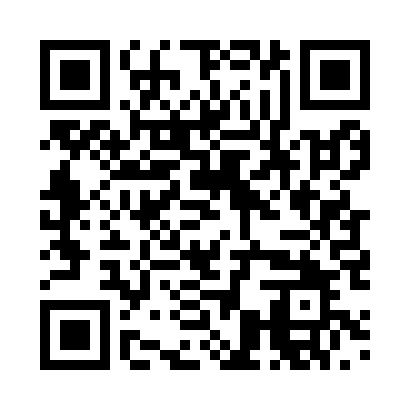 Prayer times for Obertsloh, GermanyWed 1 May 2024 - Fri 31 May 2024High Latitude Method: Angle Based RulePrayer Calculation Method: Muslim World LeagueAsar Calculation Method: ShafiPrayer times provided by https://www.salahtimes.comDateDayFajrSunriseDhuhrAsrMaghribIsha1Wed3:435:551:125:128:3010:322Thu3:415:531:125:128:3110:343Fri3:385:521:125:138:3210:374Sat3:355:501:125:138:3410:395Sun3:325:481:115:148:3510:426Mon3:305:471:115:148:3710:447Tue3:275:451:115:158:3810:478Wed3:245:441:115:158:3910:499Thu3:215:421:115:168:4110:5210Fri3:195:411:115:168:4210:5411Sat3:165:391:115:178:4310:5712Sun3:135:381:115:188:4510:5913Mon3:105:371:115:188:4611:0214Tue3:075:351:115:198:4811:0415Wed3:055:341:115:198:4911:0716Thu3:025:331:115:198:5011:0917Fri2:595:321:115:208:5111:1218Sat2:565:301:115:208:5311:1519Sun2:555:291:115:218:5411:1720Mon2:545:281:115:218:5511:2021Tue2:545:271:115:228:5611:2122Wed2:535:261:115:228:5811:2223Thu2:535:251:125:238:5911:2224Fri2:535:241:125:239:0011:2325Sat2:525:231:125:249:0111:2326Sun2:525:221:125:249:0211:2427Mon2:525:211:125:259:0311:2428Tue2:525:201:125:259:0411:2529Wed2:515:201:125:259:0511:2530Thu2:515:191:125:269:0611:2631Fri2:515:181:135:269:0711:26